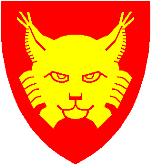 Hemsedal kommune
Søknad om støtte frå kommunen sitt næringsfondKva for støtte vert det søkt om?Kva for støtte vert det søkt om?SøknadsbeløpTilskudd kr:Eventuell støtte skal overførast til bankkontonummer:Eventuell støtte skal overførast til bankkontonummer:Kva skal støtta nyttast til? (Set kryss)□ Oppstartingstilskott
□ Opplæring
□ Marknadsføring
□ Utviding av eksisterande verksemd□  Planlegging
□ Anna, spesifiser
Opplysningar om søkjarenOpplysningar om søkjarenOpplysningar om søkjarenOpplysningar om søkjarenEtternamn:Fornamn:Fornamn:Telefonnummer privat:Telefonnummer arbeid:Telefonnummer arbeid:Fødselsnummer (11 siffer)E-post:E-post:Web:Web:Adresse:Postnummer:Postnummer:Posted:Utdanning og yrkeserfaring: Utdanning og yrkeserfaring: Utdanning og yrkeserfaring: Utdanning og yrkeserfaring: ForretningsidèForretningsidèForretningsidèForretningsidèSamanfatt i nokre få ord kva bedriften skal drive med.Samanfatt i nokre få ord kva bedriften skal drive med.Samanfatt i nokre få ord kva bedriften skal drive med.Samanfatt i nokre få ord kva bedriften skal drive med.Kva slags problem skal du løyse? (Kva gjer deg unik?)Kva slags problem skal du løyse? (Kva gjer deg unik?)Kva slags problem skal du løyse? (Kva gjer deg unik?)Kva slags problem skal du løyse? (Kva gjer deg unik?)Kven har dette problemet?Kven har dette problemet?Kven har dette problemet?Kven har dette problemet?Kva for egenskap gjør akkurat deg best egnet til å løyse dette problemet?Kva for egenskap gjør akkurat deg best egnet til å løyse dette problemet?Kva for egenskap gjør akkurat deg best egnet til å løyse dette problemet?Kva for egenskap gjør akkurat deg best egnet til å løyse dette problemet?ForretningsmodellForretningsmodellForretningsmodellForretningsmodellMens forretningsideen beskriver kva bedriften din skal gjere, beskriver forretningsmodellen korleis den skal gjere det.Mens forretningsideen beskriver kva bedriften din skal gjere, beskriver forretningsmodellen korleis den skal gjere det.Mens forretningsideen beskriver kva bedriften din skal gjere, beskriver forretningsmodellen korleis den skal gjere det.Mens forretningsideen beskriver kva bedriften din skal gjere, beskriver forretningsmodellen korleis den skal gjere det.Ressurser:Ressurser:Ressurser:Ressurser:Kven kan hjelpe deg?Kven kan hjelpe deg?Kven kan hjelpe deg?Kven kan hjelpe deg? Korleis skal du selje? Korleis skal du selje? Korleis skal du selje? Korleis skal du selje?Korleis skal du ta betalt?Korleis skal du ta betalt?Korleis skal du ta betalt?Korleis skal du ta betalt?Løysing/Ide:Løysing/Ide:Løysing/Ide:Løysing/Ide:Kva blir verdiløftet ditt? (Kva slags problem skal du løyse for kunden?)Kva blir verdiløftet ditt? (Kva slags problem skal du løyse for kunden?)Kva blir verdiløftet ditt? (Kva slags problem skal du løyse for kunden?)Kva blir verdiløftet ditt? (Kva slags problem skal du løyse for kunden?)Kva for funksjonar får produktet ditt?Kva for funksjonar får produktet ditt?Kva for funksjonar får produktet ditt?Kva for funksjonar får produktet ditt?Marknad:Marknad:Marknad:Marknad:Kven vil ha dette problemet?Kven vil ha dette problemet?Kven vil ha dette problemet?Kven vil ha dette problemet?Kven vil bli dine første kundar?Kven vil bli dine første kundar?Kven vil bli dine første kundar?Kven vil bli dine første kundar?Kva har du gjort for å undersøke marknaden?
Kor stort er marknaden i omtrentlig kroner og antall kundar?Kva har du gjort for å undersøke marknaden?
Kor stort er marknaden i omtrentlig kroner og antall kundar?Kva har du gjort for å undersøke marknaden?
Kor stort er marknaden i omtrentlig kroner og antall kundar?Kva har du gjort for å undersøke marknaden?
Kor stort er marknaden i omtrentlig kroner og antall kundar?Kva for fortrinn har ditt produkt/teneste framfor konkurrentane?              Kommenter dine evner til å innfri disse i forhold til dine konkurrenter.
             (Det gis som hovudregel ikkje stønad til konkurranse utsatte bransjar i Hemsedal)Kva for fortrinn har ditt produkt/teneste framfor konkurrentane?              Kommenter dine evner til å innfri disse i forhold til dine konkurrenter.
             (Det gis som hovudregel ikkje stønad til konkurranse utsatte bransjar i Hemsedal)Kva for fortrinn har ditt produkt/teneste framfor konkurrentane?              Kommenter dine evner til å innfri disse i forhold til dine konkurrenter.
             (Det gis som hovudregel ikkje stønad til konkurranse utsatte bransjar i Hemsedal)Kva for fortrinn har ditt produkt/teneste framfor konkurrentane?              Kommenter dine evner til å innfri disse i forhold til dine konkurrenter.
             (Det gis som hovudregel ikkje stønad til konkurranse utsatte bransjar i Hemsedal)Korleis tror du marknaden vil utvikle seg framover?Korleis tror du marknaden vil utvikle seg framover?Korleis tror du marknaden vil utvikle seg framover?Korleis tror du marknaden vil utvikle seg framover?FirmaFirmaFirmaFirmaFirmanavnRevisorRevisorBankforbindelseDagleg leiarDagleg leiarStyreleiarStyreleiarFirmaregistrering:
Foretaks-/organisasjonsnummer:

Held hovudverksemda til i Hemsedal, ja/nei?Firmaregistrering:
Foretaks-/organisasjonsnummer:

Held hovudverksemda til i Hemsedal, ja/nei?Firmaregistrering:
Foretaks-/organisasjonsnummer:

Held hovudverksemda til i Hemsedal, ja/nei?Firmaregistrering:
Foretaks-/organisasjonsnummer:

Held hovudverksemda til i Hemsedal, ja/nei?Selskapsform (Set kryss)
□ Personleg selskap
□ Ansvarleg selskap (ANS)
□ Aksjeselskap (AS)
□ Anna selskapsform, spesifiser
Selskapsform (Set kryss)
□ Personleg selskap
□ Ansvarleg selskap (ANS)
□ Aksjeselskap (AS)
□ Anna selskapsform, spesifiser
Selskapsform (Set kryss)
□ Personleg selskap
□ Ansvarleg selskap (ANS)
□ Aksjeselskap (AS)
□ Anna selskapsform, spesifiser
Selskapsform (Set kryss)
□ Personleg selskap
□ Ansvarleg selskap (ANS)
□ Aksjeselskap (AS)
□ Anna selskapsform, spesifiser
Lokale for verksemda (Set kryss)

□ Eigne lokale□ Leigd lokaleLokale for verksemda (Set kryss)

□ Eigne lokale□ Leigd lokaleLokale for verksemda (Set kryss)

□ Eigne lokale□ Leigd lokaleLokale for verksemda (Set kryss)

□ Eigne lokale□ Leigd lokaleProsjektets verknader for sysselsetting/økonomi Prosjektets verknader for sysselsetting/økonomi Prosjektets verknader for sysselsetting/økonomi Prosjektets verknader for sysselsetting/økonomi  I dagForventa om 1 årForventa om 3 årTal tilsetteTal årsverkBrutto omsetningNetto resultatKostnadsoverslagFør opp dei einskilde kostnadselementa i prosjektet. Alle beløp skal vere utan mva. Kan leggjast med som vedlegg.FinansieringsplanProsjektets samla kostnader                                         kr:_________________________________                                                                       Eigne midlar                                kr:_____________ Eige arbeid                                  kr:_____________Lån i lokal bank                          kr:_____________Lån i offentlege institusjonar  kr:_____________Tilskot frå næringsfond            kr:_____________Andre offentlege tilskot, 
spesifiser______________      kr:_____________Sum finansiering                       kr:_____________DriftsbudsjettDriftsbudsjettUnderskriftUnderskriftStad og datoSøkjar si underskriftSøknaden kan sendast til Hemsedal kommune på e-mail: postmottak@hemsedal.kommune.no